                        OGDEN VALLEY PLANNING COMMISSION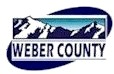 PLANNING REGULAR MEETING AGENDA                        July 25, 2017                          5:00 p.m.Pledge of AllegianceRoll Call: 1.	Minutes:   Approval of the June 27, 2017 meeting minutes2.	Consent Agenda:	2.1.  CUP 2017-12	Consideration and action on a conditional use permit application for a 10,000 gallon water storage tank and pump station for the Valley View Recreational Camp and Mountain Property, located at 3175 E 3350 N in the Forest Valley (FV-3) Zone.  (Corporation of Presiding Bishop of the Church of Jesus Christ of LDS, Applicant; Jason Broome, Project Engineer, Agent)		2.2.  CUP 2016-11	Consideration and action on an expiration extension of a conditional use permit to operate a recreational lodge on Lot 6 of the Sanctuary Subdivision, located at 9686 East Maple Ridge Road in the Forest 40 (F-40) Zone.  (Tim Charlwood, Applicant)	3.	Petitions, Applications and Public Hearings		3.1.	Administrative:  	a.  New Business:				1.  CUP 2017-09	Consideration and action for the Summit at Powder Mountain Phase 1 PRUD, Amendment 3.  The request will amend the previous approved site plans for the Horizon Neighborhood at Powder Mountain and Village Nest at Powder Mountain.  The amendment to the PRUD will increase the overall units in the Horizon Neighborhood at Powder Mountain PRUD from 73 units to 77 units and will add one lodge to the Horizon Neighborhood.  The remaining PRUD area will remain unchanged.  (Summit Mountain Holding Group LLC, Applicant)		2.  UVH060216	Consideration and action for final subdivision approval of the Horizon Neighborhood at Powder Mountain PRUD, Amendment 1 located at 7758 East Horizon Run in the Ogden Valley Destination and Recreation Resort Zone (DRR-1) Zone.  			(Summit Mountain Holding Group LLC, Applicant)3.	 Public Comment for Items not on the Agenda                                                                                                                                                                                                                                                                                                                                                                                                                                                                                                                                                                                                                                                                                                                                                                                                                                                                                                                                                                                                                                                                                                                                                                                                                                                                                                                                                                                                                                                                                                                                                                                                                                                                                                                                                                                                                                                                                                                                                                                                                                                                                                                                                                                                                                                                                                                                                                                                                                                                                                                                                                                                                                                                                                                                                                                                                                                                                                                                                                                                                                                                                                                                                                                                                                                                                                                                                                                                                                                                                                                                                                                                                                                                                                                                                                                                                                                                                                                                                                                                                                                                                                                                                                                                                                                                                                                                                                                                                                                                                                                                                                                                                                                                                                                                                                                                                                                                                                                                                                                                                                                                                                                                                                                                                                                                                                                                                                                                                                                                                                                                                                                                                                                                                                                                                                                                                                                                                                                                                                                                                                                                                                                                                                                                                                                                                                                                                                                                                                                                                                                                                                                                                                                                                                                                                                                                                                                                                                                                                                                                                                                                                                                                                                                                                                                                                                                                                                                                                                                   4.	    Remarks from Planning Commissioners 5.	    Planning Director Report6.	    Remarks from Legal CounselPlanning Commission Agenda Script:CHAIRFollows personal/meeting opening SOP’s.Reads application request line from agenda/staff report.Requests that the Director explain the decision type and explain who will be presenting. For example, “Mr. Grover will you please explain the decision type and who will be presenting.” DIRECTORExplains decision type. Identifies (not necessarily explain) decision type on subsequent items.Describes flow of specific item presentation.  For example:Mr./Ms. (Staff) will provide a brief outline  of the projectFollowed by the applicant, Mr./Mrs. (applicant), who will present you with background information and the details necessary to demonstrate his/her vision for the project and possibly code compliance.Following the applicant’s presentation, Mr./Ms. (Staff) will return and present information related to applicable codes, code compliance, review agency comments, and a Staff recommendation.Mr./Ms. (Staff), the time is yours.STAFFPresents brief project outline provided in footnote i.APPLICANTPresentation as provided in footnote ii.Offers to answer PC questions.STAFFPresentation as provided in 2(c).Offers to answer PC questions.CHAIROpens item to take public comment/Closes public comment.Invites Staff and Applicant to answer questions.Asks for a MOTION/SECOND in order to open a PC discussion.Follows remaining SOP’s.Commenting at Public Meetings and Public HearingsAddress the Decision MakersWhen commenting please step to the podium and state your name and address. Please speak into the microphone as the proceedings are being recorded and will be transcribed to written minutes. All comments must be directed toward the matter at hand. All questions must be directed to the Planning Commission.The Planning Commission is grateful and appreciative when comments are pertinent, well organized, and directed specifically to the matter at hand. Speak to the PointDo your homework. Obtain the criteria upon which the Planning Commission will base their decision. Know the facts. Don't rely on hearsay and rumor. The application is available for review in the Planning Division office.Speak to the criteria outlined in the ordinances.Don’t repeat information that has already been given. If you agree with previous comments then state that you agree with that comment.Support your arguments with relevant facts and figures.Data should never be distorted to suit your argument; credibility and accuracy are important assets.State your position and your recommendations.HandoutsWritten statements should be accurate and either typed or neatly hand written with enough copies (10) for the Planning Commission, Staff, and the recorder of the minutes. Handouts and pictures presented as part of the record shall be left with the Planning Commission.Remember Your ObjectiveKeep your emotions under control, be polite, and be respectful.It does not do your cause any good to anger, alienate, or antagonize the group you are standing in front of.	